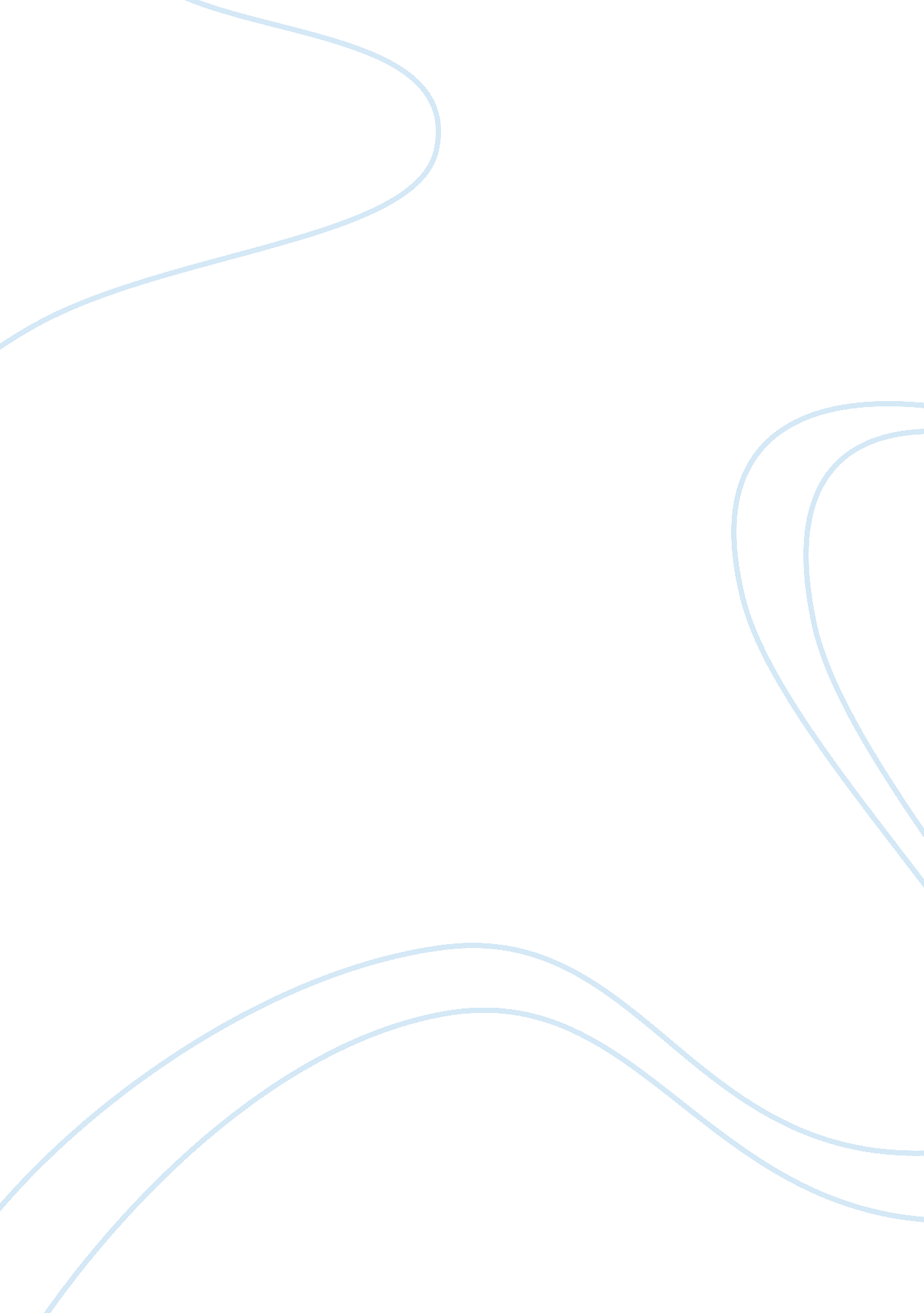 Tepper school of business at carnegie mellon universityEducation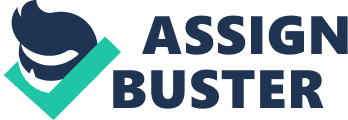 The paper " Tepper School of Business at Carnegie Mellon University" is an excellent example of an application/admission essay on education. I know that the Tepper School of Business at Carnegie Mellon University is one of the most prestigious business departments in the entire country. That is why I decided to apply to one of the best—because I believe that I am one of the best students. Not only do my past accomplishments and current appointments demonstrate sharp business acumen, but my undergraduate major in Mathematics makes me an exceptional candidate for matriculation into the MBA program at Tepper. My biggest short-term goal includes building a financial portfolio consisting of stocks and bonds, which will help me reach my long-term goals of not only being financially independent but also to become a financial engineer. There are a lot of people out there who don’t know how to manage their wealth, and that is where I would step in. Achieving the Master’s in Computational Finance will not only help me reach both my short- and long-term goals, but it will give me the credential I need in order to become a successful and entrepreneurial financial engineer. Financial engineers need to be reliable, honest, trustworthy, and competent—and I am confident that these qualities are all aptly demonstrated in the overall total picture of my application. I’m very excited to be part of your program, and, once again, I think my particular background is well-suited to the challenging empirical financial training I would receive at the Tepper School of Business. Your stellar MBA program will benefit from my uniqueness and talent. 